Shevchenko OlegExperience:Documents and further information:/Position applied for: Chief EngineerDate of birth: 19.01.1971 (age: 46)Citizenship: RussiaResidence permit in Ukraine: YesCountry of residence: RussiaCity of residence: TemryukPermanent address: 7 Schorsa str 60 apContact Tel. No: +7 (978) 712-89-54E-Mail: shovkerch@mail.ruSkype: shevchenkooleg1U.S. visa: NoE.U. visa: NoUkrainian biometric international passport: Not specifiedDate available from: 01.11.2017English knowledge: GoodMinimum salary: 10500 $ per month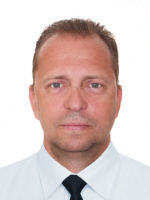 PositionFrom / ToVessel nameVessel typeDWTMEBHPFlagShipownerCrewingChief Engineer16.03.2017-18.07.2017OdergasLPG Tanker4201MAK 6M323200LiberiaKjp Seagas Major Ltd.WELLChief Engineer10.08.2016-21.12.2016G MuseLPG Tanker3983Wartsila Vasa3600PanamaG Muse Maritime Inc.WELLChief Engineer16.12.2015-14.06.2016Seagas GovernorLPG Tanker4658Akasaka-Mitsubishi3400CyprusKjp Seagas Governor Ltd.WELL2nd Engineer08.05.2015-20.09.2015OdergasLPG Tanker4201MAK 6M323200LiberiaKjp Seagas Major Ltd.WELL2nd Engineer13.08.2014-06.12.2014Seagas GeneralLPG Tanker4605Akasaka-Mitsubishi3400CyprusKjp Seagas General Ltd.WELL2nd Engineer02.11.2013-28.04.2014Seagas GeneralLPG Tanker4605Akasaka-Mitsubishi3400CyprusKjp Seagas General Ltd.WELL